ORDENANZA XIII - Nº 17ANEXO ÚNICO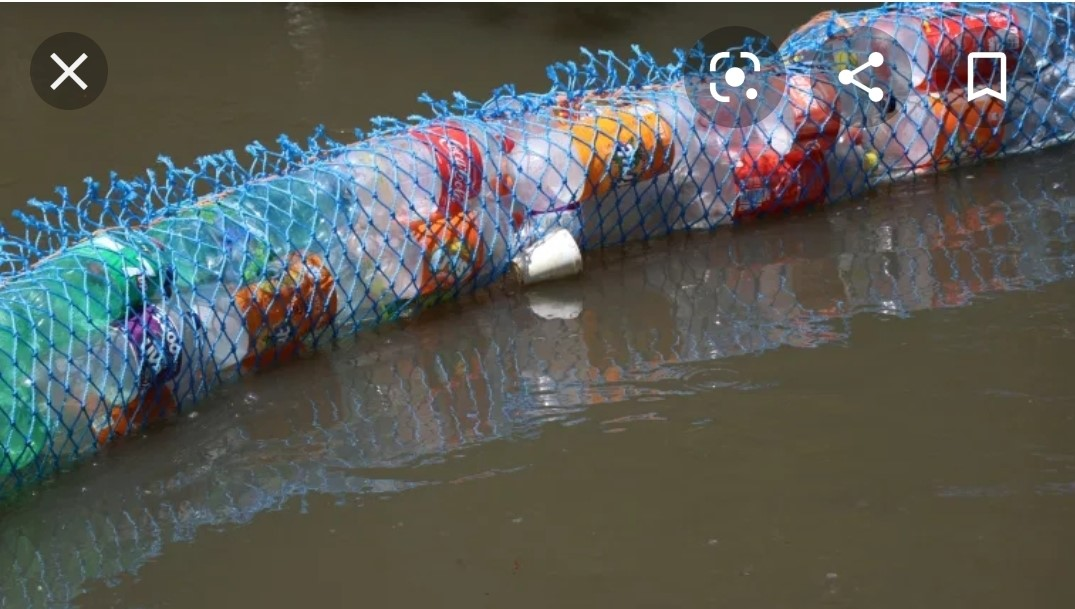 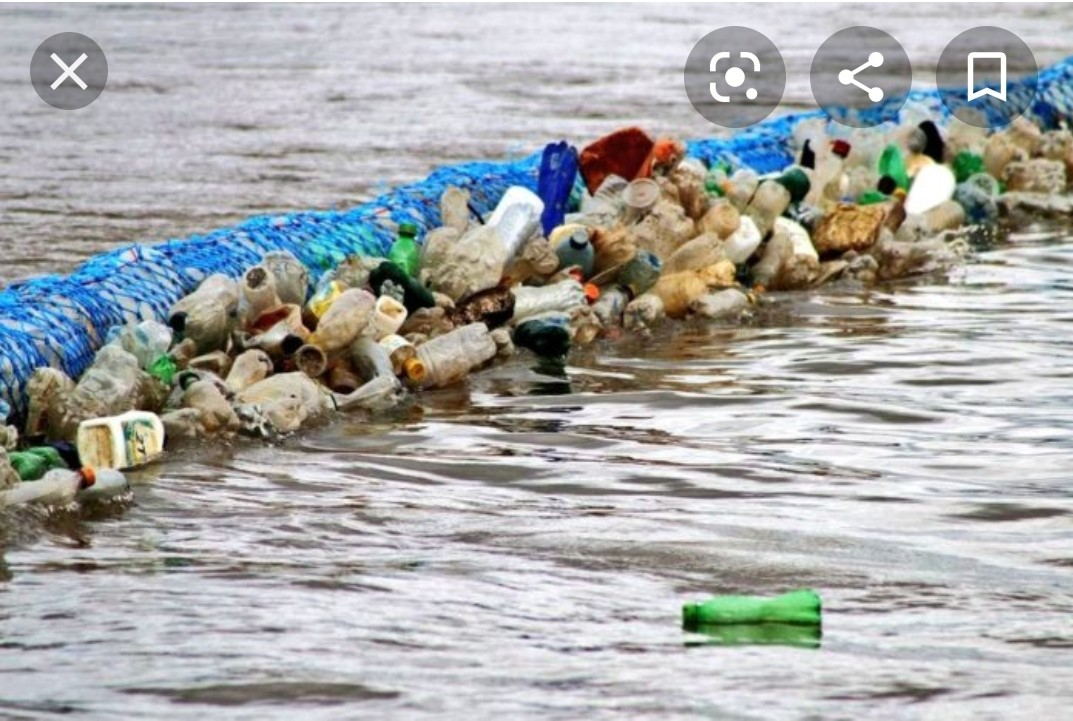 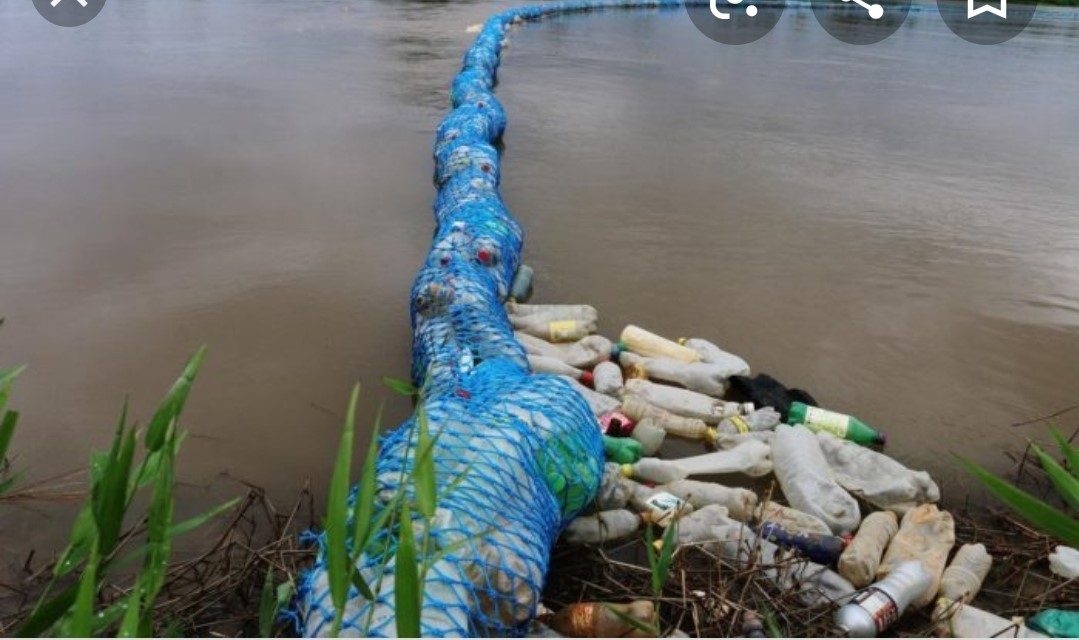 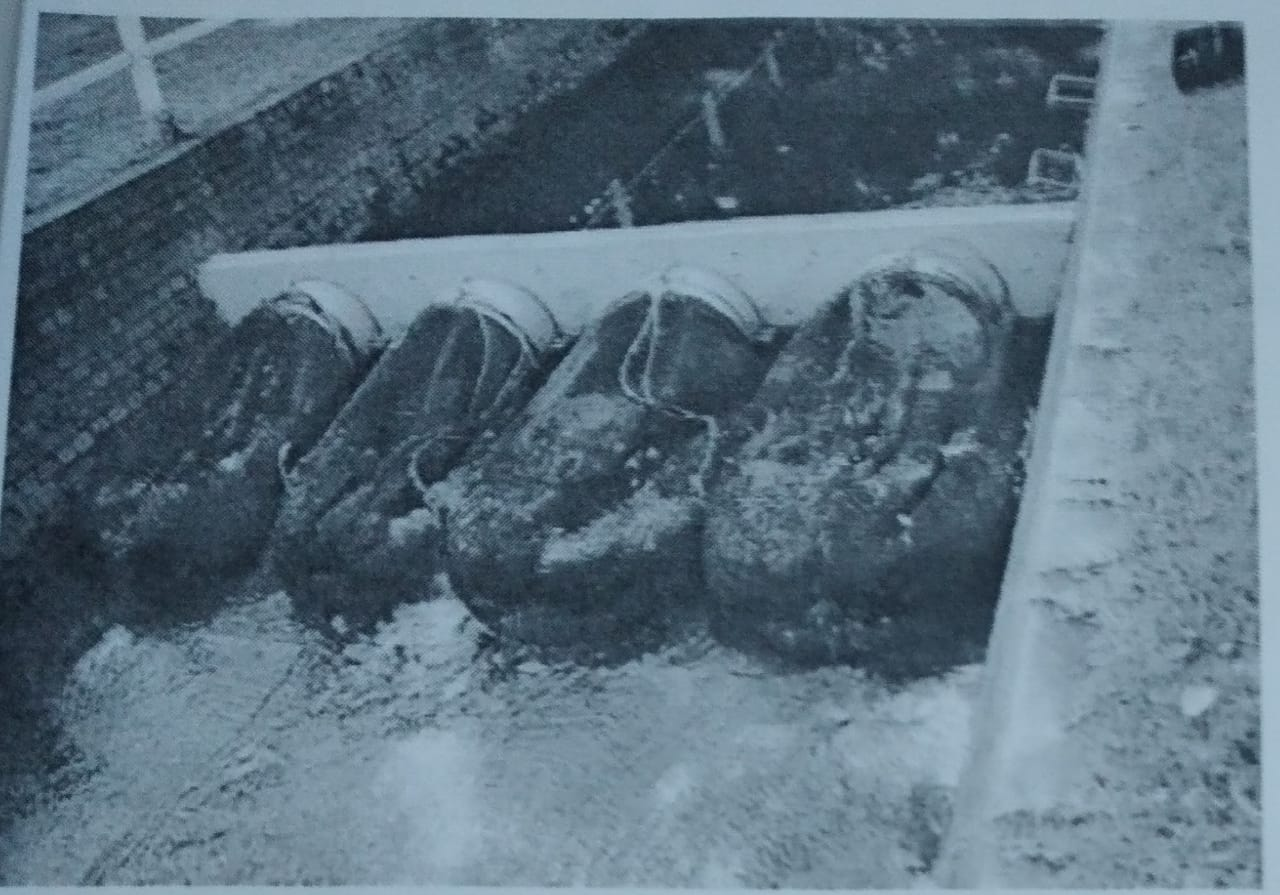 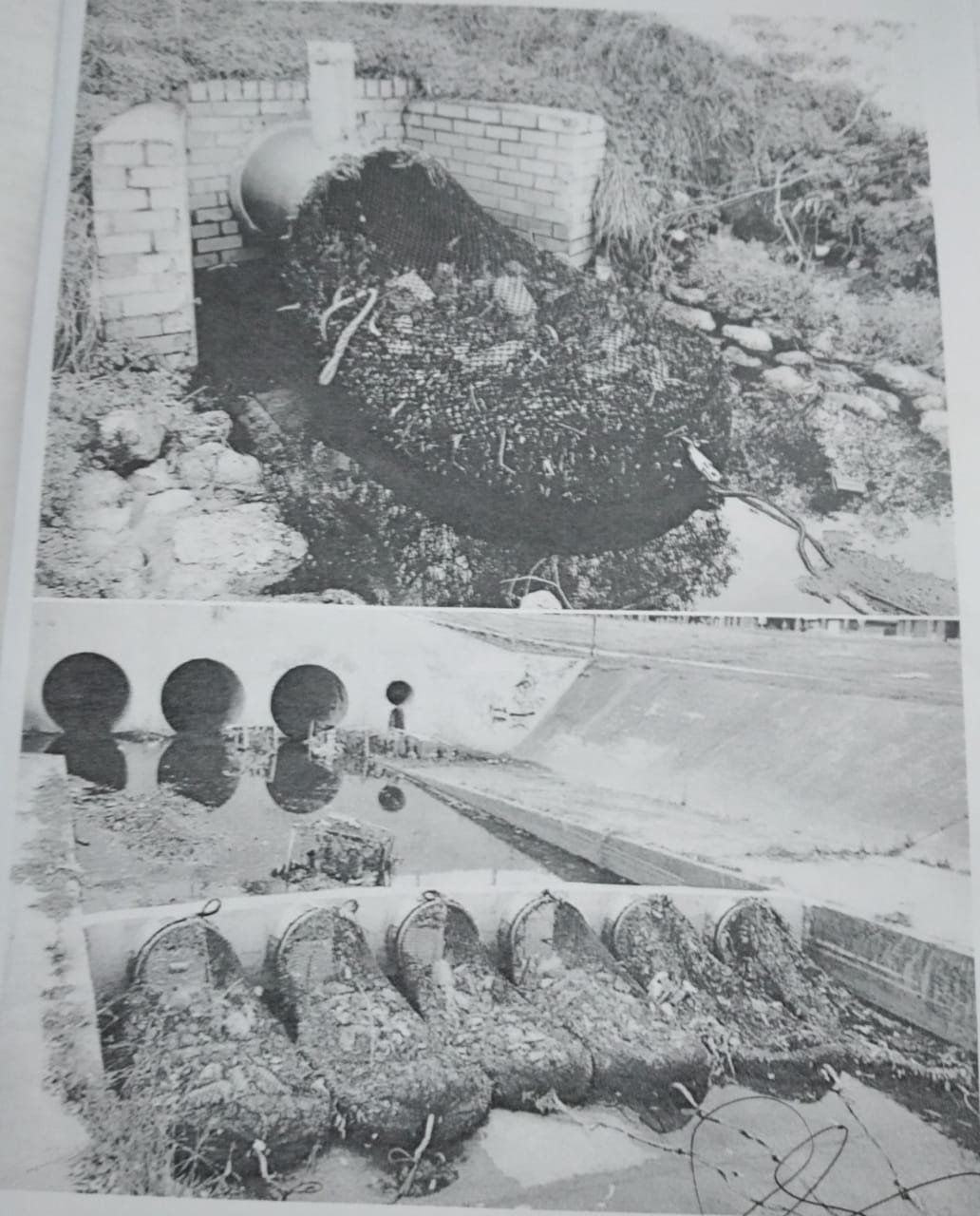 